SPRAWDZIAN  WIADOMOŚCI z technologii gastronomicznej z działu: Mięso zwierząt rzeźnych, dziczyzna, drób,Zestaw zadań testowych:	     1. Jakimi cechami charakteryzuje się mięso świeże          a. barwa bladoróżowa, zapach gnilny, powierzchnia lepka, pokryta śluzem          b. barwa brunatna, konsystencja jędrna, zapach gnilny          c. powierzchnia oślizła, sok mięsny lepki, mętny, konsystencja jędrna          d. barwa bladoróżowa, zapach charakterystyczny, konsystencja jędrna    2. Które z poniższych cech mięsa dotyczą cielęciny           a. ciemnoczerwone, chude, lekkostrawne           b. różowe, chude, ciężkostrawne           c. różowe, przerośnięte tłuszczem, lekkostrawne           d. różowe, chude, lekkostrawne    3. Wskaż grupę zawierającą same podroby:           a. wątroba, comber, szponder, ogon, nogi           b. serca, nerki, żołądki, biodrówka, płuca           c. ozory, nerkówka, mózg, płuca, wątroba           d. płuca, nerki, śledziona, wątroba, serce     4. Do drobiu grzebiącego należą:          a. kury i indyki                             c. gęsi i kurczęta          b. kaczki i gęsi                              d. kaczki i indyki     5. Najwięcej tłuszczu zawiera mięso:            a. kaczki, gęsi                        c. kurczaka, indyka            b. gołębia, kury                    d. wszystkie odpowiedzi są prawidłowe     6. Zaznacz grupę, którą zaliczyłbyś do dziczyzny            a. jeleń, zając, krowa                   c. łoś, dzięcioł, przepiórka            b. sarna, bażant, dzik                  d. sarna, jarząbek, kozica    7. Wymień gatunki zwierząt hodowanych na mięso……………………………………….        c. …………………………………………..……………………………………….        d. ………………………………………….……………………………………..     8. Kto decyduje o przydatności mięsa do spożycia:hodowca                                           c. kierownik zakładów mięsnychpowiatowy lekarz weterynarii      d. rzeźnikMięso  z którego zwierzęcia poddawane jest kontroli weterynaryjnej pod kątem występowania w nim włośnicielęcia              b. jagnięcia              c. świni              d. wołuJaki czynnik decyduje o wysokiej wartości odżywczej mięsazawartość pełnowartościowego białka                c. smakzawartość tłuszczu                               d. zawartość witamin        11. Warunki przechowywania mięsa i drobiu to:
               a. temperatura 6-10°C, wilgotność 85-90%
               b. temperatura 0-4°C, wilgotność 70-90%
               c. temperatura 2-6°C, wilgotność 80-85%
              d. temperatura 4-10°C, wilgotność 80-85%        12. Do zwierzyny łownej drobnej zaliczamy:
               a. kuropatwy                                                          c. bekasy
               b. zające                                                                  d. jarząbki        13. Który element półtuszy wieprzowej przedstawia rysunek	a. schab            b. szynka            c. karkówka          d. polędwica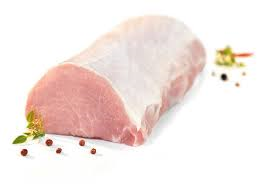         14. Najdłuższy element rozbioru tuszy wieprzowej w części grzbietowej jest                a. schab            b. szynka              c. karkówka              d. biodrówka         15. Na rysunku przedstawiono:               a. nerki             b. ozory                 c. grasice          d. śledziona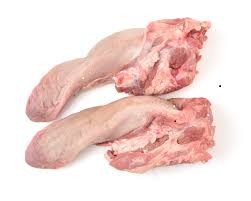 16. Ligawa, to element kulinarny  z półtuszy :      a. wieprzowej           b. wołowej               c. dzika            d. zająca17. O barwie tkanki mięśniowej decyduje zawartość:     a. fosfolipidów        b. glikogenu         c. mioglobiny         d. kolagenu18. Proces pasteryzacji jaja w technologii przetworów jajczarskich      ma celu:denaturowanie białek                   c. zapobieganie żelatynizacji białekzniszczenie drobnoustrojów        d. rozluźnienie struktury  jaja           19. Do ćwierćtuszy wołowej tylnej należy:                  a. rostbef            b. antrykot              c. górka           d. biodrówka           20. Do niejadalnych ubocznych artykułów uboju zalicz się:                  a. serca              b. krew            c. żołądki            d. skóry surowe           21. Pieczęć weterynaryjna w kształcie prostokąta o wymiarach 4 x 6 cm,                    zawierający w górnej części litery PL, w dolnej litery IW, po środku                    weterynaryjny numer identyfikacyjny, przedstawia mięso:zdatne do spożycia                     c. do własnego użytkuniezdatne do spożycia                d. warunkowo zdatne do spożycia         22. Przetwory mięsne bez osłonek lub w osłonkach, wyprodukowane z                   jednego lub kilku kawałków części anatomicznej półtuszy, to:       wędzonka                                          c. produkt blokowykiełbasa                                              d. wędlina podrobowa         23. Wymienione elementy podziału mięsa uszereguj w kolejności  od                 największej  części do najmniejszej, wpisując cyfry do diagramu  półtusza                 b. tusza                c. ćwierćtusza                                                  d. element gastronomiczny         e. część zasadnicza       24.  Głównym walorem dietetycznym dziczyzny jest:              a. wysoka wartość odżywcza        c. niska zawartość białka              b. niska wartość energetyczna      d. wysoka zawartość   tłuszczu         25. Specyficzny smak i aromat mięsa dziczyzny spowodowany jest:              a. cechą gatunkową mięsa              b. sposobem przeprowadzenia obróbki wstępnej mięsa              c. rodzajem zastosowanych do mięsa przypraw              d. sposobem życia i odżywiania zwierzęcia        26. Co to jest comber?               a. część zasadnicza półtuszy baraniej    c. potrawa z cielęciny               b. potrawa z baraniny        d. część zasadnicza z półtuszy cielęcej       27. Wskaż grupę produktów o najkrótszej trwałości:              a. kiełbasa szynkowa, szynka, kabanosy              b. salceson ozorkowy, kaszanka, pasztetowa              c. kiełbasa krakowska, parówki, kiełbasa śląska              d. baleron, szynka, polędwica       28. W której z poniższych grup wymienione są wyłącznie elementy udźca               cielęcego?Polędwica, goleń frykado III           c. frykado I, frykado II, frykado IISkrzydło, frykado I, polędwica       d. goleń, frykado I, frykado II  29. Procesy poubojowe mięsa to:              a. kontrola weterynaryjna, podział tuszy              b. podział tuszy, dojrzewanie mięsa              c. stężenie pośmiertne, dojrzewanie mięsa             d. stężenie pośmiertne, przetwarzanie mięsa      30. Nazwij elementy zasadnicze półtuszy wieprzowej oznaczone numerami             4. …………………………………………   2. ………………………………………..            13. ………………………………………..  5. ………………………………………..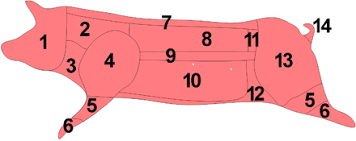       31. Zaznacz grypę zawierającą rodzaje tkanki mięśniowej        a. mięśniowa , łączna                         c. gładka, tłuszczowa, łączna        b. poprzecznie prążkowana, gładka, mięsień sercowy        d. poprzecznie prążkowana, mięsień sercowy, łączna      32. Im więcej w mięsie tkanki mięśniowej, tym jakość mięsa jest wyższa i              wyższa jego przydatność do celów kulinarnych. Zaznacz właściwą              odpowiedź.           a. prawda                       b. fałsz     33. Połącz w pary rodzaj białka z jego funkcją i występowaniem     Występowanie białka                                    rodzaj białkaBiałka tkanki mięśniowej                        a. hemoglobinaBiałko, barwnik tkanki mięśniowej       b. elastyna i kolagenBiałko tkanki łącznej                                c. miozyna, aktynaBiałko, barwnik krwi                                d. mioglobina   34. Żelatyna to substancja o właściwościach żelujących powstająca        a. w wyniku denaturacji białek tkanki mięśniowej        b. w wyniku zbyt długiego mycia i moczenia mięsa        c. w wyniku pęcznienia i rozklejenia kolagenu podczas gotowania        d. w procesie smażenia potraw z mięsa  35. Przedstawiony na ilustracji półprodukt należy użyć do sporządzenia        a. flaków        b. rolmopsa        c. rosołu        d. kołdunów litewskich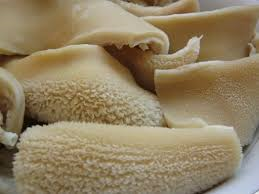  36. Element rozbioru tuszy wołowej jest przedstawiony na rysunkua. piersi           b. schab         c. ligawa            d. boczek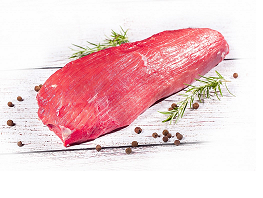 37. Rozbiór tusz to czynności związane z:a. opróżnianiem jamy brzusznej zwierząt     c. z badaniem weterynaryjnymb. podziałem tusz na mniejsze części w celu ułatwienia obrotu mięsemd. z obróbką cieplną mięsa
        ABCD      E